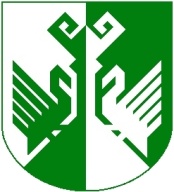 от 08 июля 2020 года №247 О внесении изменений в постановление администрации Сернурского муниципального района от 18 декабря 2018 года №384 «Об утверждении административного регламентапо предоставлению муниципальной услуги «Выдача разрешений на выполнение авиационных работ, парашютных прыжков, демонстрационных полетов  воздушных судов, полетов беспилотных летательных аппаратов, подъема привязных аэростатов над территорией муниципального образования «Сернурский  муниципальный  район», посадку (взлет) на площадки, расположенные в границах территории муниципального образования «Сернурский  муниципальный  район» , сведения о которых не опубликованы в документах аэронавигационной информации»  В связи с приведением действующих муниципальных нормативных правовых актов в соответствие с Уставом Сернурского муниципального района Республики Марий Эл администрация Сернурского муниципального района п о с т а н о в л я е т: 1. Внести в постановление администрации Сернурского муниципального района от 18 декабря 2018 года №384 «Об утверждении административного регламента по предоставлению муниципальной услуги «Выдача разрешений на выполнение авиационных работ, парашютных прыжков, демонстрационных полетов воздушных судов, полетов беспилотных летательных аппаратов, подъема привязных аэростатов над территорией муниципального образования «Сернурский  муниципальный  район»,  посадку (взлет) на площадки, расположенные в границах территории муниципального образования «Сернурский  муниципальный  район», сведения о которых не опубликованы в документах аэронавигационной информации» следующие изменения: наименование изложить в следующей редакции: «Об утверждении административного регламента по предоставлению муниципальной услуги «Выдача разрешений на выполнение авиационных работ, парашютных прыжков, демонстрационных полетов  воздушных судов, полетов беспилотных летательных аппаратов, подъема привязных аэростатов над территорией Сернурского муниципального района, посадку (взлет) на площадки, расположенные в границах территории Сернурского муниципального района, сведения о которых не опубликованы в документах аэронавигационной информации»;2. Внести в Административный регламент по предоставлению муниципальной услуги «Выдача разрешений на выполнение авиационных работ, парашютных прыжков, демонстрационных полетов  воздушных судов, полетов беспилотных летательных аппаратов, подъема привязных аэростатов над территорией муниципального образования «Сернурский  муниципальный  район», посадку (взлет) на площадки, расположенные в границах территории муниципального образования «Сернурский  муниципальный  район», сведения о которых не опубликованы в документах аэронавигационной информации», утвержденный постановлением администрации Сернурского муниципального района от 18 декабря 2018 года №384 следующие изменения:1) наименование изложить в следующей редакции:«Административный регламент по предоставлению муниципальной услуги «Выдача разрешений на выполнение авиационных работ, парашютных прыжков, демонстрационных полетов  воздушных судов, полетов беспилотных летательных аппаратов, подъема привязных аэростатов над территорией Сернурского муниципального района, посадку (взлет) на площадки, расположенные в границах территории Сернурского муниципального района, сведения о которых не опубликованы в документах аэронавигационной информации»; 2) в приложениях 1,2,3,4,5,6  к Административному регламенту слова «МО Сернурский муниципальный район» заменить словами «Сернурского муниципального района».         3.  Контроль за исполнением настоящего постановления возложить на вр.и.о. первого заместителя главы администрации Сернурского муниципального района Волкова А.В.4. Настоящее постановление вступает в силу после его официального опубликования (обнародования).Толстова А.С.8 836 33 9-74-01СОГЛАСОВАНО:Вр.и.о. первого заместителя главы администрации поВопросам жизнеобеспечения и безопасности                                                                                                   А.В.Волков                08.07.2020 г.Руководитель отдела организационно-правовой работы и кадров                                                           		             С.Э.Садовина	        08.07.2020 г.ШЕРНУРМУНИЦИПАЛЬНЫЙ  РАЙОНЫНАДМИНИСТРАЦИЙЖЕАДМИНИСТРАЦИЯ СЕРНУРСКОГО МУНИЦИПАЛЬНОГО РАЙОНАПУНЧАЛПОСТАНОВЛЕНИЕИ. о. главы администрацииСернурскогомуниципального района               Т.М.Волкова